SENECA HEALTHCARE DISTRICTBOARD OF DIRECTORS REGULAR MEETING AGENDA Lake Almanor Clinic (LAC) Conference Room, 199 Reynolds Road, Chester, CANovember 30th, 2023 - at 3:00 p.m.Our Mission: Seneca Healthcare District’s mission is to provide our community members and visitors with outstanding health care services and quality care through dedicated and compassionate staff, providers, and innovative technology.Seneca Healthcare District Board of Directors Regular Board Meeting scheduled for   November 30th, 2023, will be held at the LAC-Conference Room, 199 Reynolds Road, Chester, CA. Questions and comments may be submitted at the physical meeting location, via the virtual Zoom platform, or sent to board@senecahospital.org. If you would like to watch the meeting or speak on an agenda item, you can also access the meeting remotely.  Please use the web link below to join the Zoom webinar: https://us06web.zoom.us/j/81053989657?pwd=9kbOg0xpaW2zEHeDBcRhl6XwZaZp8h.1Meeting ID: 810 5398 9657Passcode: 337308One tap mobile+16694449171,,81053989657#,,,,*337308# US+17193594580,,81053989657#,,,,*337308# USDial by your location• +1 669 444 9171 US• +1 719 359 4580 US• +1 360 209 5623 US• +1 386 347 5053 US• +1 507 473 4847 US• +1 564 217 2000 USFind your local number: https://us06web.zoom.us/u/keEUMjD5SPublic comments will also be accepted by email to info@senecahospital.org. Please list the item number you wish to comment on and submit your written comments 24 hours prior to the start of the meeting.In compliance with the Americans with Disabilities Act, if you require special accommodations to participate in a board meeting, please contact Seneca Healthcare District at (530) 258-2067 within 72 hours prior to the meeting.Board packets can be found online at: senecahospital.org/agenda. Physical copies are also available at the Seneca Healthcare District Administration Office.Board of Directors:Jerri Nielsen, PresidentSherrie Thrall, Vice-PresidentKenneth Crandall, SecretaryRich Rydell, Treasurer – Attending (off-site) via ZOOM @ 2 Via Olas, San Clemente, CA 92676 / Ph: 530-258-6767Shelley Stelzner, Assistant Secretary/Treasurer  1)    Call to Order. President Jerri Nielsen will call the Regular Board meeting to order.  2)    Board Members Roll Call. The President will acknowledge Board Members present/absent.  3)    Pledge of Allegiance.  4)    Modifications to, or Deletions from the Agenda.  5)    Approval of the Agenda.  6)    Public Comment(s) Period.        This is an opportunity for public attendees to address the Board regarding items which are not        on the agenda. Please state your name for the record. Comments are limited to three (3)          minutes. Written comments should be submitted to the Board Clerk 24 hours prior to the            meeting to allow for distribution. Under Government Code Section 54954.2 – Brown Act, the        Board cannot act on any item that is not listed on the agenda. The Board Chair may choose to            acknowledge the comment. When appropriate, the Board Chair may briefly answer a        question; refer the matter to staff; or move to set the item for discussion at a future meeting.   7)   The Board Responds to Public Comment(s).   8)    Closed Session.          The Board will meet in Closed Session pursuant to:Government Code §54956.9(d)(1)) Conference with Legal Counsel – Existing Litigation. [Paragraph (1) of subdivision (d) of Section 54956.9] Robles vs SHD - Case: #CV22-00177 Government Code §54956.9(d)(2) or (3)) Conference with Legal Counsel – Anticipated Litigation. Significant exposure to litigation pursuant to [Paragraph (2) or (3) of subdivision (d) of Section 54956.9] Health and Safety Code §32106 – Report(s) involving Trade Secrets.Government Code §37624.3, Health & Safety Codes §1461 and §32155 - Hearings.Subject Matter: Report on Quality Assurance Committee.              Presented by Charlene Almocera, Director of HIM and Admissions.     9)   Report on Closed Session. The Board President will report on any actions taken.Agenda - Items Requiring Action:    10)   Approval of the Special Board Meeting Minutes.						Tab A            The Board will review for approval, the Minutes of the October 24th, 2023,       Special Board Meeting, as submitted by Deborah Housen, Board Clerk.    11)   Approval of the Regular Board Meeting Minutes.						Tab B            The Board will review for approval, the Minutes of the October 26th, 2023,       Regular Board Meeting, as submitted by Deborah Housen, Board Clerk.    12)    Reassignment of the December 2023 Regular Board Meeting Date.             A Special Board Meeting has been scheduled for December 20th, 2023.             Discussion and approval. Presented by Jerri Nielsen, President.   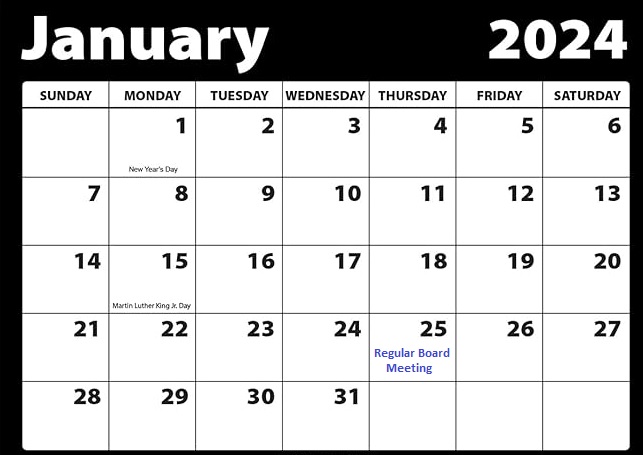       13)    Proposed Changes to Salary and/or Fringe Benefits of the Chief Executive Officer. Oral recommendation regarding proposed changes to salary and/or fringe benefits         of the Chief Executive Officer. Presented by President Jerri Nielsen and Secretary        Ken Crandall.Board discussion and possible approval of changes to salary and/or fringe benefits of the Chief Executive Officer, and execution of the new contract.			Tab C      14)    Medical Staff Report.		    Requesting Board approval, Dr. Marc Nielsen, Chief of Staff, submitted the following      Medical Staff Appointments as approved at the Medical Staff Meeting held on November      14th, 2023. Reappointment Medical Staff:Peter Magnusson, MD - Cardiology - 60 days - 10-28-2023 to 12-28-2023Joseph Russo, DO - Clinic FP - 2 years - 12-05-2023 to 12-05-2025David Walls, DO - Administrator - 60 days - 11-10-2023 to 01-10-2024David Walls, DO - Administrator - 2 years - 01-10-2024 to 01-10-2026Dana Ware, MD - Clinic, IP, LTC - 60 days - 11-10-2023 to 01-10-2024Dana Ware, MD - Clinic, IP LTC - 2 years - 01-10-2024 to 01-10-2026Kevin Donaghy, MD - ER - 2 years - 01-01-2024 to 01-01-2026                            Initial Appointment Medical Staff: Deborah Conway, MD - Radiologist-VRAD - 1 year - 11-14-2023 to 11-14-2024Salah Sherif, MD-ER - Locum - 60 days - 10-28-2023 to 12-28-2023Salah Sherif, MD ER - Locum - 1 year - 12-28-2023 to 12-28-2024Muhammad Adul-Wahab, MD - Radiologist-VRAD - 1 year - 11-14-2023 to 11-14-2024Kimberly Burkholz, MD - Radiologist-VRAD - 1 year - 11-14-23 to 11-14-2024                          Initial Allied Health Practitioner: N/A	              Reappointment Allied Health Practitioner: Clay Craig, PA - Clinic - 60 days - 11-01-2023 to 01-01-2024Margaret Main, LCSW - Clinic - 60 days - 12-19-2023 to 02-19-2024  15)     Policies and Procedures.								           Tab D		 Submitted for Board Approval by Charlene Almocera, RHIA, CHC.The following were approved at the Policy & Procedure Committee Meeting on November 14th, 2023:  16)     Introduction to CivAssist.									            Discussion and request for approval of new software specifically designed for streamlining             the Board Meeting Agenda’s, Minutes, and more. NTE $1,299 per year. Presented by Jon             Kennedy, Founder & CEO, CivAssist (joining the meeting via ZOOM).   17)	  Establish Investment Account with California CLASS.					Tab E             The Board will review, for approval, the request to establish an account with the public               agency investment fund California CLASS and designate the SHD CEO, CFO, and Board              President as authorized signers on the account. Presented by Steve Boline, CFO.   18)	  Contract for Coding Services from R1 RCM, Inc.   					Tab F              For Discussion and Approval - The contract for coding services from R1 RCM, Inc. Presented               by Steve Boline, CFO.  Tab F.a (redline tracking change copy) / Tab F.b (clean copy)    19)	  September 2023 Financial Report (in Draft Form) 						Tab G             Submitted for discussion and acceptance (draft form), the September 2023 Financial Report.               Presented by Steve Boline, CFO.    20)    FY 2024 Cash Flow Report.									Tab H             Presented by Steve Boline, CFO.    21)    Medical Equipment Overview.									Tab I              Medical Equipment overview with request for approval for Canon Imaging Equipment               Purchase Order and for Needed Early Procurement Items – only.              Presented by Donna Huntingdale, Building, Rx.   Agenda items – Information only:     22)    New CAH Board Updates – Plus 2 medical equipment Reports.			Tab J        Presented by Donna Huntingdale, Building Rx.     23)    R1 Revenue Cycle Report for October 2023.						Tab K        Presented by Steve Boline, CFO.     24)    CEO Report.											Tab L        Presented by Shawn McKenzie, CEO.     25)    CNO Report.											Tab M        Presented by Judith Cline, CNO.     26)    Departmental Documents/Reports.							         	Tab NCompliance – Charlene Almocera, HIM Director – Report via Closed Session. IT/Clinical Informatics – Brian Churchill, IT Director – No report submitted.Human Resources Report – Jennie Matthews, HR Manager – Report submitted.Marketing/PR – Chelssa Outland, PR Manager – Report submitted.      27)    The 4th Quarter Joint Committee Meeting.                 The 4th Quarter Joint Committee Meeting is on December 7th, 2023, at 11:30am, in the LAC                 Conference Room. Board Members (previously) assigned to this meeting are:                 Kenneth Crandall and Rich Rydell. Confirmation requested by Deborah Housen, EA, Board                  Clerk.    28)    Next Special Board Meeting Announcement.	     Date:		December 20th, 2023Time:		3:00 p.m.Location:	LAC-Conference Room      29)   Next Regular Board Meeting Announcement.	     Date:		TBDTime:		TBDLocation:	LAC-Conference Room This agenda has been electronically mailed to the following newspaper publishers:            Plumas Sun        Intermountain News This agenda has been posted at the following public places:	Seneca Healthcare District Hospital’s Bulletin Board	U.S. Post Office – Chester Branch	Chester Fire District (CPUD)	Hamilton Branch Fire District	Peninsula Fire District	Lake Almanor West Fire District This agenda has been mailed to the following radio station:		      KSUE/JDX
Certificate of Posting:  I, Deborah Housen, hereby certify, I posted the foregoing Agenda on the  bulletin board, located at the front door entrance of Seneca Healthcare District Hospital, and the Lake Almanor Clinic Walk-In bulletin board at front entrance on: November 27th, 2023. By: Deborah Housen, 11/27/2023      Deborah Housen, Board Clerk Policy NumberPolicy NameType of ChangeDepartmentPolicy NumberPolicy NameType of ChangeDepartmentDSS-013.002Drinks Available to Meet Resident Needs/Preferences/Sufficient HydrationREVISEDFood and Nutrition ServicesFIN-014.001Cash, Investments & Board Restricted FundsREVISEDFinanceHR-###.001Diversity Equity and InclusionNEWHuman ResourcesHR-032.002COVID19 Vaccine MandateRESCINDHuman ResourcesIT-001.005Acceptable UseREVISEDInformation TechnologyIT-014.002PasswordREVISEDInformation TechnologyIT-017.005Portable DevicesREVISEDInformation TechnologyIT-023.005Equipment HardeningREVISEDInformation TechnologyIT-031.003Workstation & Laptop HardeningRESCINDInformation TechnologyIT-033.003Switch HardeningRESCINDInformation TechnologyNSG-072.001Charting by Nursing PersonnelREVISEDNursing- SwingNSG-074.001Transfer and Discharge ResidentsREVISEDNursing- SwingRT-003.006Arterial Blood Gas DrawingREVISEDRespiratory CareRT-041.001Cardiac Monitor Set-UpREVISEDRespiratory CareRX-005.002Departmental ControlsREVISEDPharmacyRX-006.002Equipment and FormularyREVISEDPharmacyRX-018.001Dispensing Medication to Discharged PatientsREVISEDPharmacyRX-022.001Compounding Sterile Preparations (CPS)REVISEDPharmacyRX-023.001Acute Automated Drug Dispensing System (AD) Utilization by the Skilled Nursing FacilityREVISEDPharmacyRX-030.001Banana BagsNEWPharmacyRX-033.001Nursing Orientation and InserviceNEWPharmacyRX-PRO-001.002Authorized AccessRESCINDPharmacyRX-PRO-003.002Discrepancy ReportsRESCINDPharmacyRX-PRO-004.002Entering Patient InformationRESCINDPharmacyRX-PRO-005.002Inventory CountRESCINDPharmacyRX-PRO-006.002Medication RemovalRESCINDPharmacyRX-PRO-009.002Poison Control InformationRESCINDPharmacyRX-PRO-010.002Power Outage/Emergency Backup ProcedureRESCINDPharmacyRX-PRO-011.002Problem SolvingRESCINDPharmacyRX-PRO-012.002Pyxis Failure ProcedureRESCINDPharmacyRX-PRO-013.002PYXIS Med StationRESCINDPharmacyRX-PRO-017.002Returning MedicationsRESCINDPharmacyRX-PRO-018.002Stock ReplenishmentsRESCINDPharmacyRX-PRO-019.002Wasting MedicationsRESCINDPharmacy